от « ____ » ____________   2024 г.  № _______О внесении изменений в постановление Администрации Звениговского муниципального района Республики Марий Эл от 21 июля 2020 года № 772 «Об утверждении Порядка предоставления бесплатного двухразового питания обучающимся с ограниченными возможностями здоровья в муниципальных образовательных организациях Звениговского  муниципального района  Республики Марий Эл, реализующих образовательную программу дошкольного образования»         В соответствии с Федеральным законом от 25 декабря 2023 г.
№ 635-ФЗ «О внесении изменений в отдельные законодательные акты Российской Федерации и признании утратившим силу пункта 3
статьи 24.1 Закона Российской Федерации «О занятости населения
в Российской Федерации», руководствуясь пунктами 6.1, 6.3, 6.10 Положения об Администрации Звениговского муниципального  района Республики Марий Эл, Администрация Звениговского муниципального района Республики Марий ЭлПОСТАНОВЛЯЕТ:	1. Внести следующие изменения в постановление Администрации Звениговского муниципального района Республики Марий Эл от 21 июля 2020 года № 772 «Об утверждении Порядка предоставления бесплатного двухразового питания обучающимся с ограниченными возможностями здоровья в муниципальных образовательных организациях Звениговского  муниципального района  Республики Марий Эл, реализующих образовательную программу дошкольного образования»:         1) В пункте 1.8 Порядка предоставления бесплатного двухразового питания обучающимся с ограниченными возможностями здоровья в муниципальных образовательных организациях Звениговского  муниципального района  Республики Марий Эл, реализующих образовательную программу дошкольного образования (приложение к постановлению):слова «Единой государственной информационной системе социального обеспечения» заменить словами «государственной информационной системе «Единая централизованная цифровая платформа в социальной сфере».      2. Настоящее постановление вступает в силу после его официального опубликования на официальном портале «ВМарийЭл» и подлежит размещению на сайте Звениговского муниципального района в информационно-телекоммуникационной сети «Интернет».     Глава Администрации 					                  С.В. ПетровГерасимова М.В.                                                                               Результаты  согласования      Наименование отделов                                         С кем согласовано                 Результаты согласования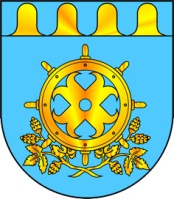 МАРИЙ ЭЛ РЕСПУБЛИКЫН ЗВЕНИГОВОМУНИЦИПАЛ РАЙОНЫН АДМИНИСТРАЦИЙЫНАДМИНИСТРАЦИЯЗВЕНИГОВСКОГО МУНИЦИПАЛЬНОГО РАЙОНАРЕСПУБЛИКИ МАРИЙ ЭЛПУНЧАЛПОСТАНОВЛЕНИЕ              Проект  внесен (кем)  отделом образования администрации                      Звениговского муниципального района Республики Марий ЭлПервый заместитель главы  Администрации          Григорьев Д.Г.Заместитель главы  Администрации          Дандаев О.А.Заместитель главы  Администрации          Михайлова О.Н.Заместитель главы  Администрации, руководитель аппарата        Федорова Н.Н.И.о. руководителя отдела образования          Дегтяр О.Ю.Правовое заключение Ответственный за подготовку проекта _____________  Герасимова М.В..                                      “ __ “  ______  2023 год